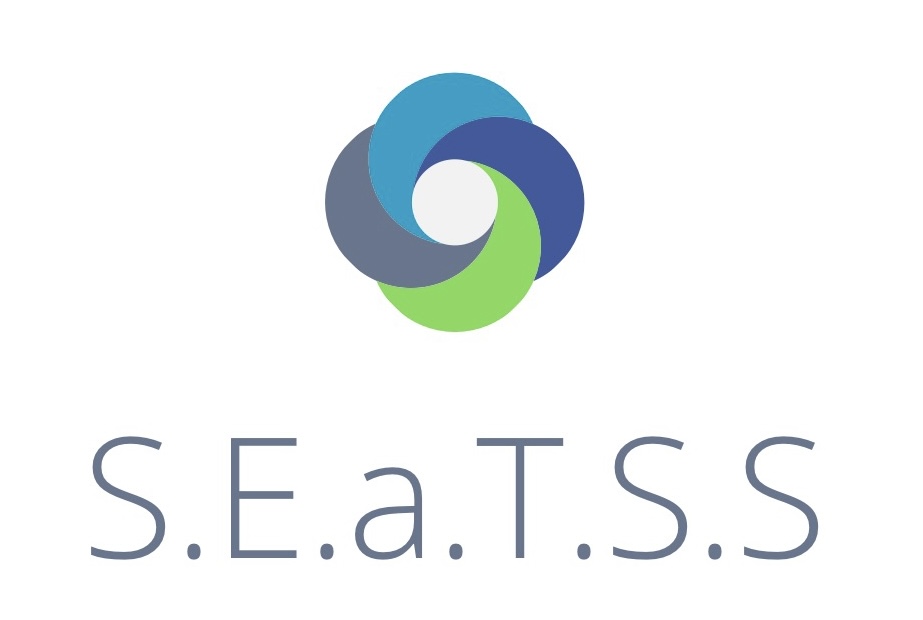 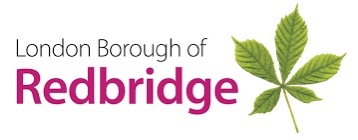 Students name:School yearActual ageThe pupil canCommentsDatedemonstrate an awareness of how text is arranged on a page eg letter sequences left to rightbegin to write letters more smoothly and automatically.be observed having a dominant writing hand is well-developed.begin to attempt punctuationuse a limited range of strategies to spelluse invented spellingform their name using correct upper- and lower-case letterscorrectly spell some irregular but high frequency wordsbe observed beginning to use capital letters for the start of own name or a sentencebe observed be beginning to use full stopsmake up their own sentences and say them aloud, after discussion with the teacherwrite down one of the sentences that they have rehearsed.form most lower-case letters correctly identify or write the 40+ graphemes in Standard 4 of English language comprehension and reading on hearing the corresponding phonemes spell words by identifying the phonemes and representing the phonemes with graphemes, including words with consonant clusters and simple digraphs (e.g. frog, hand, see, chop, storm, splash) spell a few common exception words (e.g. I, the, he, said, of